CENTRO UNIVERSITARIO DEL SUR	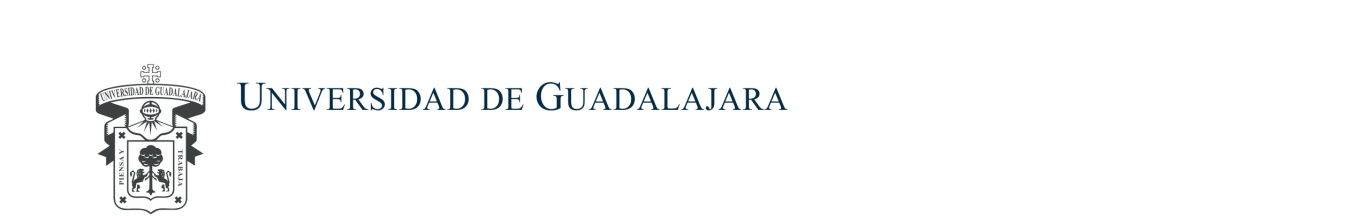 SECRETARIA ADMINISTRATIVA/COORDINACION DE CONTROL ESCOLARSOLICITUD DE EXAMEN DE ACRREDITACIÓN POR COMPETENCIAPor medio de la presente y con base en el reglamento general de evaluación y promoción de alumnos de la universidad de y solicito al colegio departamental se me aplique el examen de acreditación por competencias de la materia de Clave:  Clave de materia Nombre:  Nombre de materia de la carrera de:  Nombre de la carrera Haciendo constar que conozco los requisitos y obligaciones derivados de la solicitud del examen.DATOS DEL ALUMNO                                 _______________________________________________________________      Apellido paterno                   Apellido materno                   Nombre(s)___________________        _________________________________________             Código                                                       Carrera_________________________                     _________________________                                  Firma del Alumno                                        Vº Bº Coordinación de Control Escolar (Sello)                        Para realizar este trámite deberás presentarte en la ventanilla de Control Escolar con la siguiente documentación:Solicitud de examen de acreditación por competencia llenada y firmada por el alumno solicitante. (Este formato)Identificación Oficial (INE, Pasaporte, Credencial de alumno) La coordinación de control escolar revisará que el alumno cumpla con los requisitos en el historial académico y dará el visto bueno para proseguir con el trámite.El alumno deberá presentar la solicitud de examen de acreditación por competencia al departamento que pertenece la materia, quien programará la fecha, hora y lugar de aplicación del examen notificándole al alumno.El alumno debe cubrir el arancel correspondiente al examen de acreditación por competencias y presentar el comprobante de pago en original antes de iniciar el examen.